Application Form SoloNotesPlease send by email* (.doc ou .docx. No pdf please) on or before 23rd October 2015 – 5:00 p.m.Use the same application form for Solo Poetry speaking and Solo Prose Reading (please check the spelling of all the applicants’ names before sending the forms – no changes will be made once the certificates are issued)Use a different application form for each level and genderThe Solo Competition fee is HK$50 for primary students and HK$70 for secondary students. The Solo Competition fee allows candidates to participate in the Poetry Speaking events and/or the Prose Reading* To register, email completed forms to: Martine THOREZ: tmhongkong29@gmail.com (and CC Patrice COIQUE: pcoique@lasalle.edu.hk)LevelFor Non-FrancophonesFor FrancophonesSchool name: Teacher in charge: AFLE Teacher Membership No: (Please remember that only Teachers members of AFLE can register their students for the Solo Competitions)Candidates’ information:Summary: No of candidates: ……… x $50 / $70* = $...........................(*use the appropriate amount) Organized by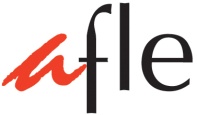 6th Dragages Hong Kong French Speech Competition   Sponsored by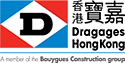 Gender Boys Girls P3  P4 P5 P6  S1 déb. S1  S2  S3  S4  S5 S6   P5  P6  S1  S2  S3 Text: A BName (Same as HKID card. Please type and proofread before saving – this form will be used for issuing the certificates.)Poetry SpeakingProse ReadingEntry feeex.:Chan Hei Man HildaXX$70$$$$$$$$$$$$$$$